Warszawa, styczeń 2018 r.Szybka, precyzyjna i inteligentnaSuszarka do włosów Dyson Supersonic™ 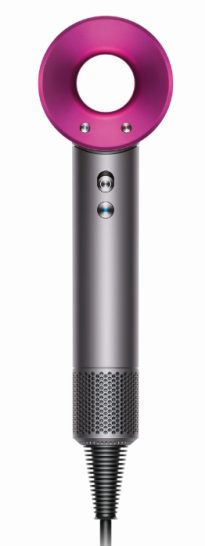 Suszarki do włosów bywają duże i nieporęczne, nierzadko wydmuchują z siebie zbyt gorące powietrze mogące powodować uszkodzenia wywołane skrajnymi temperaturami. Ponadto mogą stwarzać ryzyko wciągnięcia włosów do wnętrza filtra. Inżynierowie z firmy Dyson uznali, iż nadszedł czas, aby suszarkę do włosów wymyślić od nowa. W suszarce do włosów Dyson Supersonic™ powstaje szybki i precyzyjny strumień powietrza. Zaprojektowano ją tak, aby była idealnie wyważona. System inteligentnej regulacji temperatury pomaga chronić włosy przed uszkodzeniami wywołanymi skrajnymi temperaturami. James Dyson: „Suszarki do włosów bywają ciężkie, niewydajne i hałaśliwe. Kiedy przyjrzeliśmy im się dokładniej, okazało się, że powstające podczas ich użycia skrajne temperatury mogą niszczyć włosy. Postanowiłem więc przed moimi inżynierami wyzwanie, polegające na dogłębnym poznaniu tematyki związanej z włosami 
i opracowaniu naszej własnej suszarki, która według nas rozwiązuje te problemy”Nauka o włosachNa stworzenie suszarki Dyson Supersonic™ firma przeznaczyła 50 mln funtów. W ramach projektu powstało między innymi zaawansowane laboratorium, w którym prowadzono badania nad włosami. Inżynierowie z firmy Dyson analizowali włos od cebulki aż po końcówkę, poznając jego reakcję na obciążenia oraz zgłębiając tajniki pielęgnacji i stylizacji.Przez ponad cztery lata prowadzono testy z wykorzystaniem różnych rodzajów włosów. Zbudowano również specjalne stanowiska testowe, pozwalające na prowadzenie mechanicznych symulacji technik suszenia włosów, które są różne w różnych częściach świata. Dotychczas w testach wykorzystano włosy 
o łącznej długości ponad 1615 kilometrów. Wszystko dzięki silnikowiSuszarka do włosów Dyson Supersonic™ napędzana jest opatentowanym cyfrowym silnikiem Dyson V9. Jest to autorskie rozwiązanie, nad którym pracował dedykowany zespół złożony z ponad 15 specjalistów 
w dziedzinie silników. Jest to najmniejszy, najlżejszy i najbardziej zaawansowany silnik cyfrowy marki Dyson. V9 jest do ośmiu razy szybszy od silników stosowanych w innych suszarkach do włosów, a jednocześnie jest o połowę lżejszy. Opracowano go z myślą nie tylko o mocy, ale także o kompaktowej budowie, dzięki czemu jest on umieszczony w rączce, a nie w głowicy suszarki. W rezultacie całe urządzenie jest doskonale wyważone. W większości konwencjonalnych suszarek silnik znajduje się w głowicy urządzenia. Pomaga chronić naturalny blaskNiektóre konwencjonalne suszarki mogą osiągać skrajnie wysokie temperatury, zwłaszcza gdy trzymamy je tuż przy głowie. W takiej sytuacji może dojść do silnego uszkodzenia włosów. Suszarka Dyson Supersonic™ posiada inteligentny układ regulacji temperatury, dzięki któremu włosy nie są narażone na działanie nadmiernych temperatur. Szklany termistor dokonuje pomiaru temperatury 20 razy na sekundę i przesyła dane do mikroprocesora, który w sposób inteligentny reguluje pracę opatentowanego dwuwarstwowego elementu grzewczego. Szybka i precyzyjnaW suszarce do włosów Dyson Supersonic™ zastosowano opatentowaną przez firmę Dyson technologię Air Multiplier™. Dzięki tej technologii ilość powietrza zasysanego do silnika rośnie trzykrotnie, dzięki czemu powstaje strumień powietrza o wysokim ciśnieniu i dużej prędkości.W tradycyjnych suszarkach strumień powietrza jest niekiedy słaby, co oznacza długi czas suszenia. 
W innych strumień jest silny, ale niekoniecznie kontrolowany. Strumień powietrza powstający w suszarce Dyson Supersonic™ jest zogniskowany i ustawiony pod kątem 20°, co zapewnia kontrolowane oraz precyzyjne suszenie i stylizację. Obie te czynności mogą odbywać się jednocześnie.  Zaawansowana akustykaZadaniem zespołu specjalistów w dziedzinie aeroakustyki było znalezienie sposobu na optymalizację parametrów akustycznych urządzenia. Dzięki zastosowaniu umieszczonego wewnątrz silnika wirnika 
o przepływie osiowym uproszczono tor przepływu powietrza. W rezultacie powstaje mniej turbulencji 
i zawirowań. Z kolei zwiększenie liczby łopatek wirnika do 13 (z tradycyjnych 11) pozwoliło inżynierom z firmy Dyson przesunąć jeden z tonów silnika na częstotliwość znajdującą się poza pasmem słyszalnym dla ludzkiego ucha.  Dzięki małej i kompaktowej budowie silnika możliwe było umieszczenie go w rączce, w otoczeniu materiałów dodatkowo tłumiących odgłos pracy. Suszarka Dyson Supersonic™ to suszarka zaprojektowana z myślą o obniżeniu poziomu hałasu bez uszczerbku dla prędkości pracy silnika.Ustawienia i nasadkiSuszarka Dyson Supersonic™ posiada cztery ustawienia temperatury, trzy ustawienia mocy strumienia oraz funkcję zimnego nadmuchu. Inżynierowie z firmy Dyson stworzyli trzy precyzyjnie zaprojektowane nasadki magnetyczne, na które zgłoszono łącznie 16 wniosków patentowych. Zadaniem nasadek jest jeszcze bardziej precyzyjna regulacja strumienia powietrza, pozwalająca na większą różnorodność stylizacji.Opracowana przez firmę Dyson dysza wygładzająca łagodnie suszy włosy gładkim, szerokim strumieniem powietrza, dzięki czemu suszenie i stylizacja odbywają się jednocześnie.Dyfuzer firmy Dyson opracowano z myślą o równomiernym rozpraszaniu powietrza wokół każdego loka. Nasadka ta naśladuje naturalny proces schnięcia, dzięki czemu włosy są mniej napuszone i bardziej wyraziste.Nasadki pozostają chłodne w dotyku. Dzięki technologii Heat Shield ciepłe powietrze otoczone jest warstwą powietrza chłodnego. W rezultacie powierzchnia nasadek nie nagrzewa się. Dzięki magnetycznemu mocowaniu, każdą dyszę możemy w łatwy sposób założyć i ustawić.Suszarka posiada szeroki zakres ustawień, włącznie z trybem chłodnego nawiewu służącym do utrwalania stylizacji; cztery ustawienia temperatury, trzy ustawienia mocy strumienia oraz funkcja zimnego nadmuchu.DODATKOWE INFORMACJESuszarka do włosów Dyson Supersonic™:Na stworzenie suszarki Dyson Supersonic™ firma Dyson przeznaczyła blisko 50 mln funtówFirma Dyson zbudowała specjalne, zaawansowane Laboratorium Włosa, w którym prowadzono prace badawcze, projektowe i rozwojowe Podczas testów wykorzystano włosy o łącznej długości ponad 1615 kilometrów.600 prototypówponad 100 zgłoszonych wniosków patentowych16 wniosków patentowych na nasadki4 lata prac rozwojowych103 inżynierów2 lata gwarancji Dostępność: www.dyson.plBranża pielęgnacji włosów w liczbach:Branża pielęgnacji włosów warta jest:1 mld USD w Stanach Zjednoczonych1 mld USD w Unii Europejskiej483 mln USD w Chinach452 mln USD w JaponiiStatystyki:50% ankietowanych uważa włosy za “niezwykle istotny” aspekt swojego wyglądu i samopoczucia.Statystyczna kobieta posiada 3,3 różne urządzenia do stylizacji.Suszarkę do włosów posiada 96% wszystkich mieszkańców Japonii. W Ameryce odsetek ten wynosi 91%. suszarkę posiada 37% japońskich mężczyzn.O firmie Dyson:75: Urządzenia firmy Dyson sprzedawane są w ponad 75 krajach.1,5 mld GBP: Firma Dyson przeznaczyła dotychczas ponad 1,5 mld funtów na inwestycje 
w technologie jutra. Po otwarciu ośrodka Malmesbury Campus tegoroczne inwestycje 
w infrastrukturę wyniosą 250 mln GBP  . Opracowujemy cztery nowe pakiety technologiczne, 
a w ciągu najbliższych czterech lat wprowadzimy na rynek 100 nowych produktów.5 mln GBP: Dyson współpracuje z ponad 30 uczelniami na całym świecie w celu tworzenia nowatorskich technologii. W ramach tej współpracy zainwestowaliśmy 5 mln GBP w  laboratorium robotyczne na londyńskim Imperial College.ponad 6.000: Dyson zatrudnia ponad 6.000 osób na całym świecie. Jedną trzecią z nich stanowią inżynierowie.1995: Dyson sprzedał pierwszy odkurzacz cylindryczny – model DC02. Dwa lata wcześniej na rynek trafił DC01, czyli pierwszy odkurzacz pionowy marki Dyson.Kontakt dla mediów:Biuro prasowe marki DysonJagoda Chojecka e-mail: jagoda.chojecka@michaelbridge.pl,tel. +48 533 337 950Agata Zańkoe-mail: agata.zanko@michaelbridge.pl,tel. +48 516 168 873